Приложение  6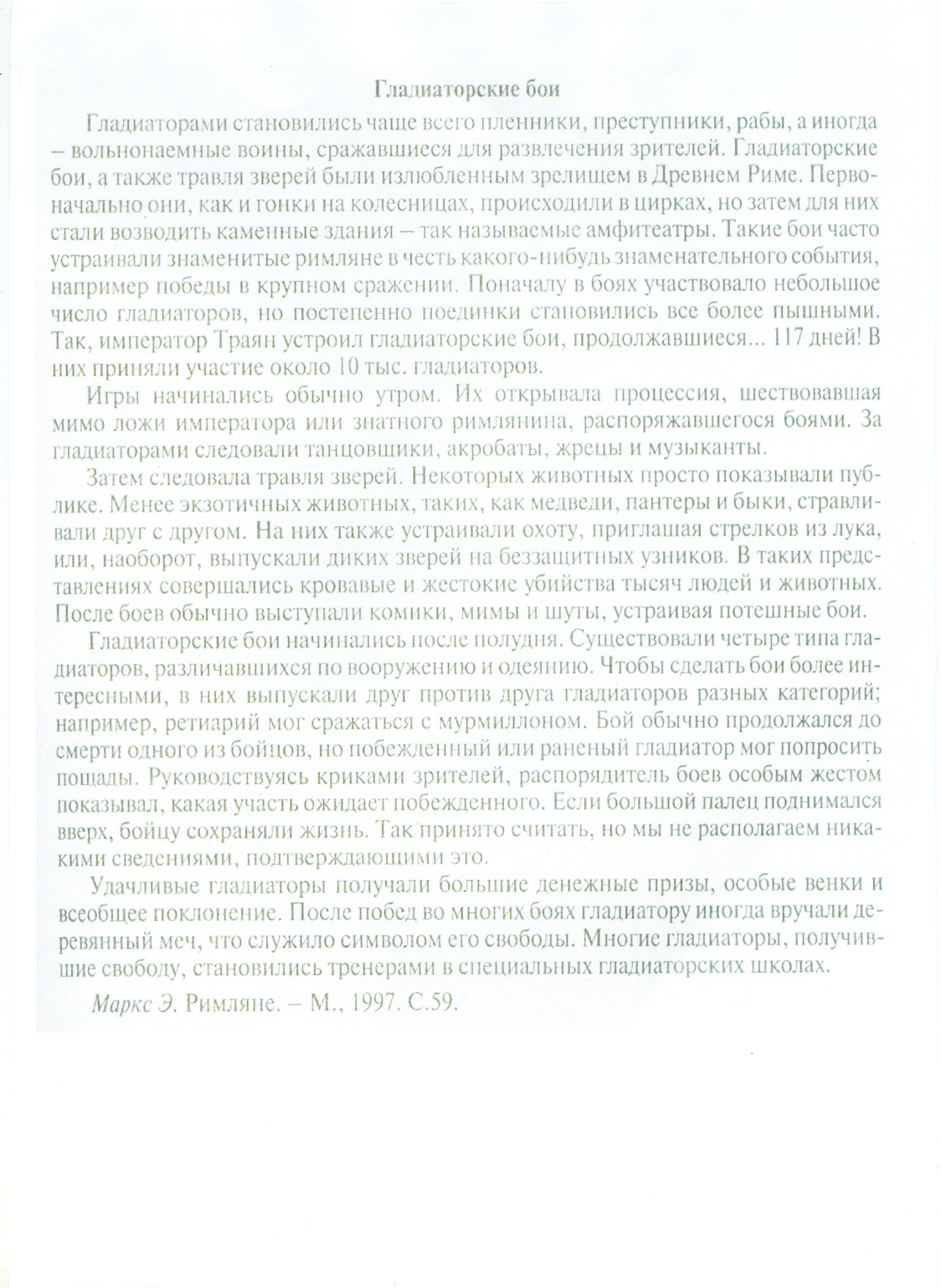 